图星搜索外文发现系统（文献传递）服务简介www.toosearch.cn图星搜索（新一代图书馆服务平台）是由杭州图星科技有限公司开发的文献服务平台，基于4S的服务理念，我们为用户提供简单、快捷、实用的文献发现服务。本平台基于CALIS 的e读平台进行二次开发，进一步简化操作步骤，整理和规范了相关元数据，包括和丰富了原有e读平台的检索功能。同时平台和CALIS文献传递系统实现无缝集成，为读者提供了一种简单快速的全文获取途径。目的图星搜索系统主要目的是实现联盟内各成员馆资源的共建共享，降低资源建设成本，提高和丰富各成员馆的资源保障率，并简化资源获取难度系统简介1、渠道合法图星搜索是新一代图书馆资源共享平台，系统既能通过区域联盟采用文献传递的模式实现资源共享，又能方便地对接calis等的文献传递联盟，在合法的基础上实现全文获取，同时提高资源获取的保障率及时效性。2、资源丰富平台直接采用了图星搜索，图星搜索是基于元数据搜索的发现平台，得到calis的E读平台的授权，系统拥有了丰富的资源，包括了8仟多万条的外文期刊文献数据、7000多万OA期刊资源。1)去重后总数据量:  8760万+2)收录年代跨度： 1665-20173)收录外文期刊数   430004)覆盖20余个外文主流数据库3、开放灵活系统具有各种接口，方便管理员可以进行对外对接，包括跟图书馆主页及资源检索系统的集成，支持和其他文献传递系统对接等。4、操作简单系统具有开通简单、使用简单、全文获取简单的特点，且具有良好的用户操作体验，读者无需培训即可以上手，获取文献全文只需简单三步就可完成，全文直接通过邮件发送到读者邮箱。图星搜索系统特点一、操作方便简单（只需4步）1、IP认证范围内即可实现数据的访问2、简单的检索方式3、简单的输入自己的Email地址4、Calis的强大的文献传递团队将为您服务二、以CALIS 的e读平台为基础依托于Calis的E读系统，并在Calis的E读系统的基础上做了大量的二次开发工作，使得成员馆在利用Calis的资源上更简单，更快捷。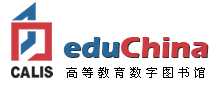 三、快捷的全文获取途径    Calis的服务馆遍布全国，对文献传递机制做了二次开发，方便馆员文献传递方式，提高文献传递效率。最快提升到3-4分钟即可发送到读者邮箱。如果是OA的文献直接打开全文，如果是电子图书可以进行在线试读。四、服务内容1.数据每周更新2.60%全文可以在5分钟内完成传递，80%以上可以在1小时内完成传递，98%以上全文可以保证完成传递3.指定单位内用户无需注册，可直接进入系统检索和请求全文五、系统知识产权Calis是经国务院批准的我国高等教育“211工程”“九五”“十五”总体规划中三个公共服务体系之一。数据的合法性和平台的合法性毋庸置疑。六、系统的开放性系统具有各种接口，方便管理员可以进行对外对接，包括跟图书馆主页的集成，跟其他的文献传递系统对接等。七、系统的灵活性   图星搜索系统具有很强的灵活性，平台支持单馆模式和区域模式，单馆模式方便图书馆直接加入Calis，并享有Calis的所有政策。系统可以灵活的组建各种区域中心或者联盟组织，在区域中心或联盟组织内各成员馆可以共建共享，方便灵活。图星搜索系统介绍提供一站式的资源检索方式更多的分面过滤丰富的元数据信息（摘要，主题词，作者，出处，年卷期等信息）提供同期文献列表相关资源列表接入维基百科，关键词解释提供相关关键词检索一、图星搜索系统流程图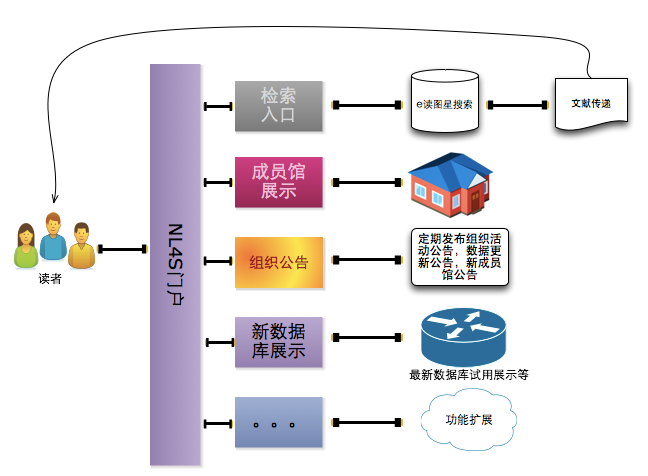 二、图星搜索系统功能1.普通检索---支持用户机构、第一作者等检索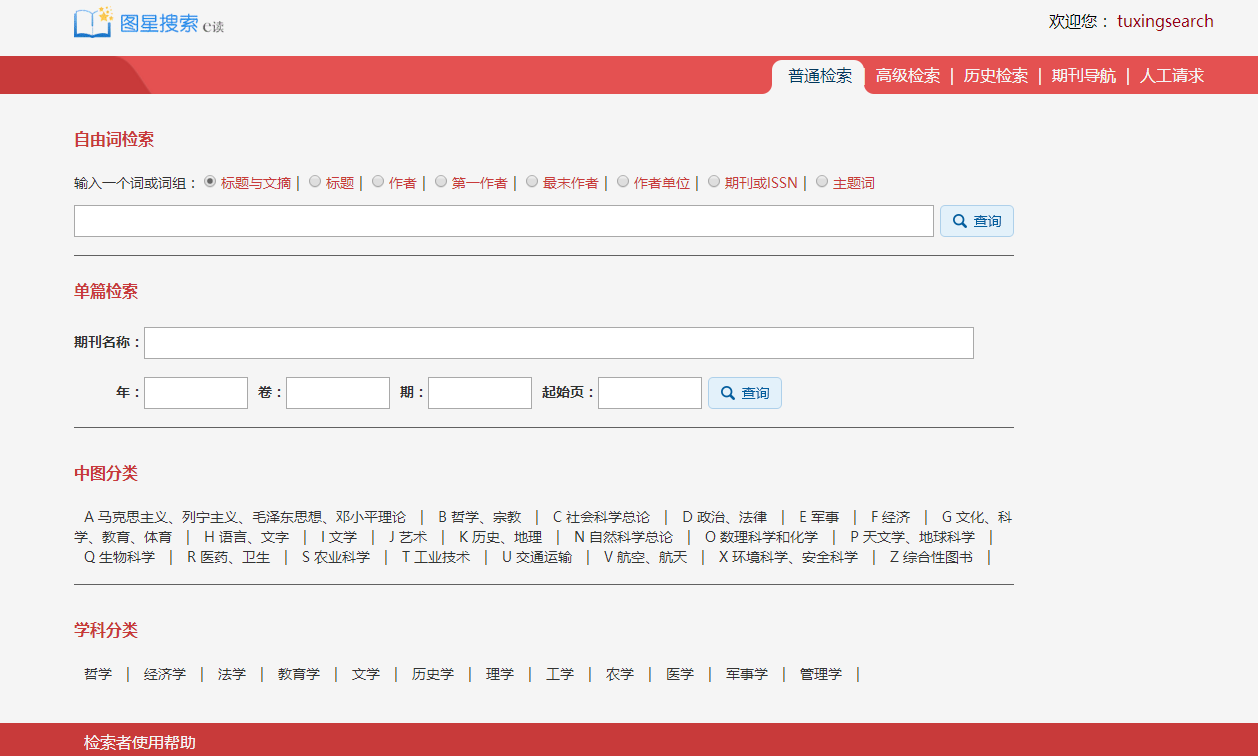 2.高级检索---可限定类型、语种、年份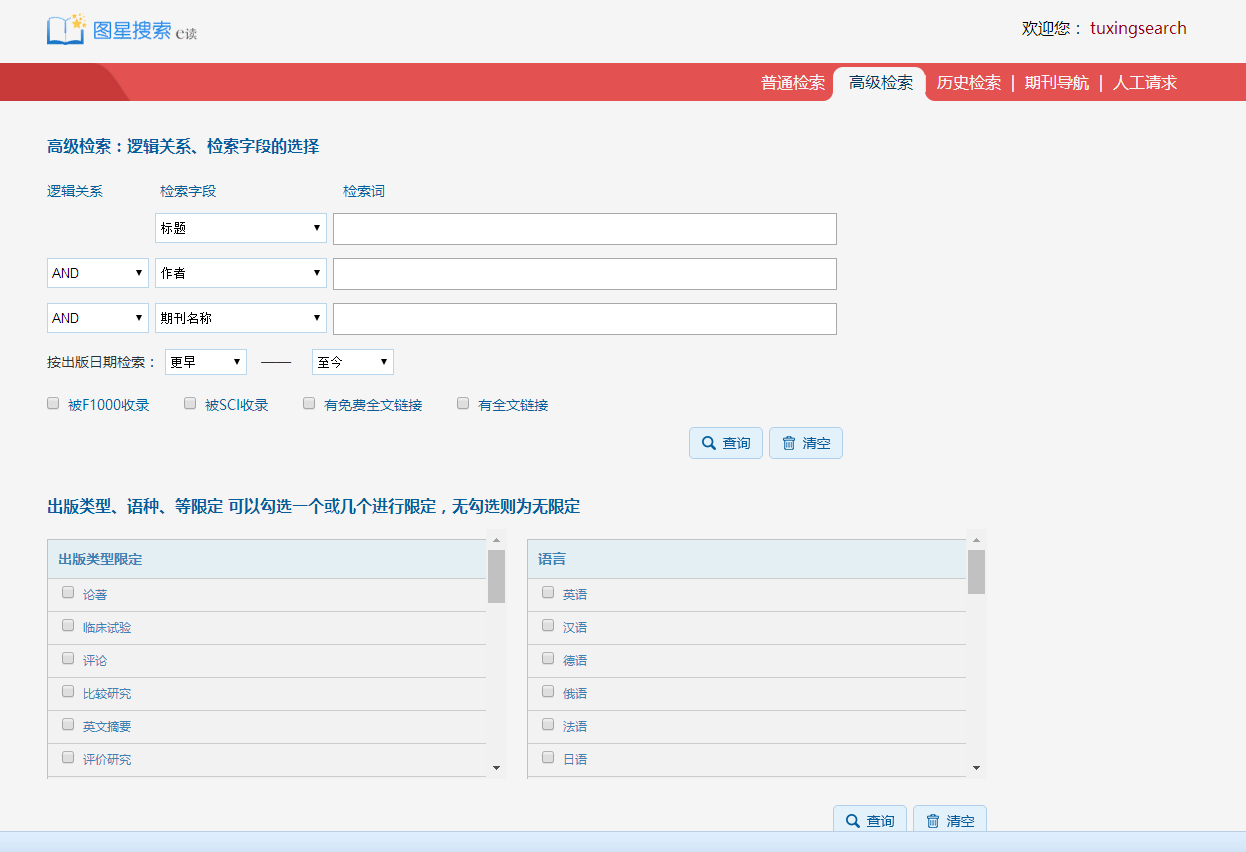 3.多种分面词筛选—支持机构、类型、国别、学科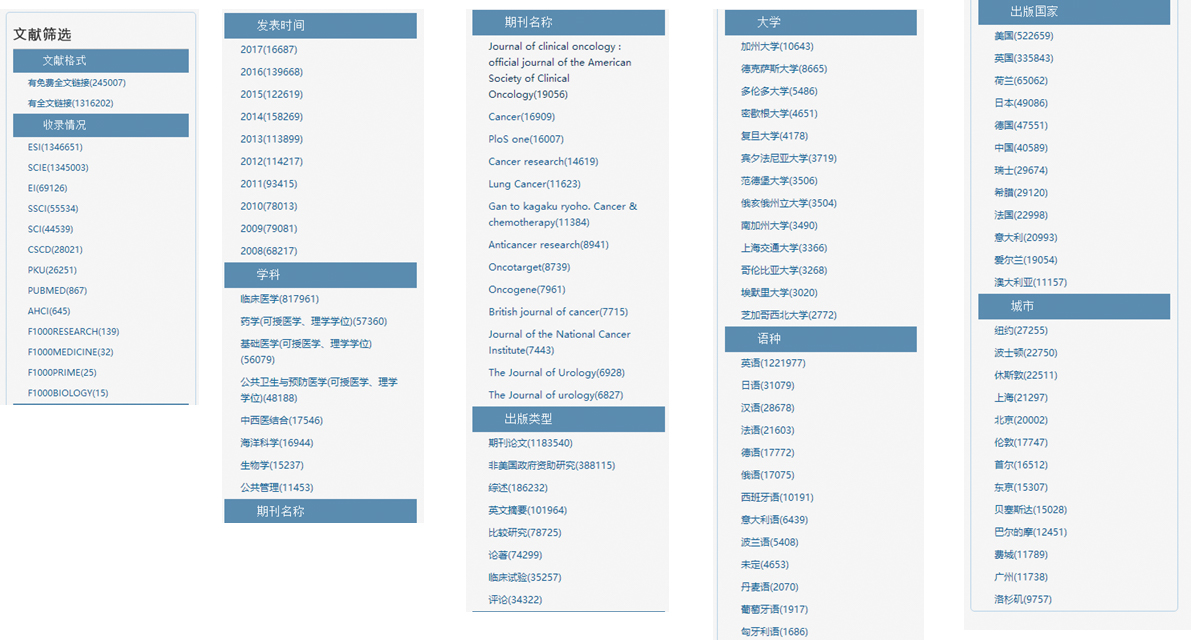 4.文献传递—快速传递，无需读者注册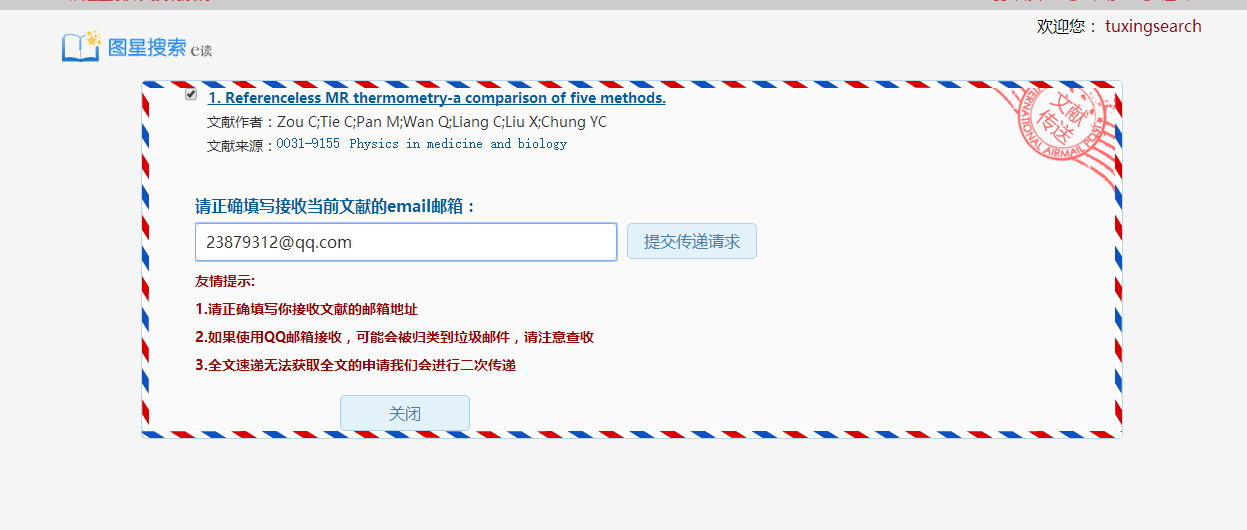 5.期刊导航---学科、中图、字母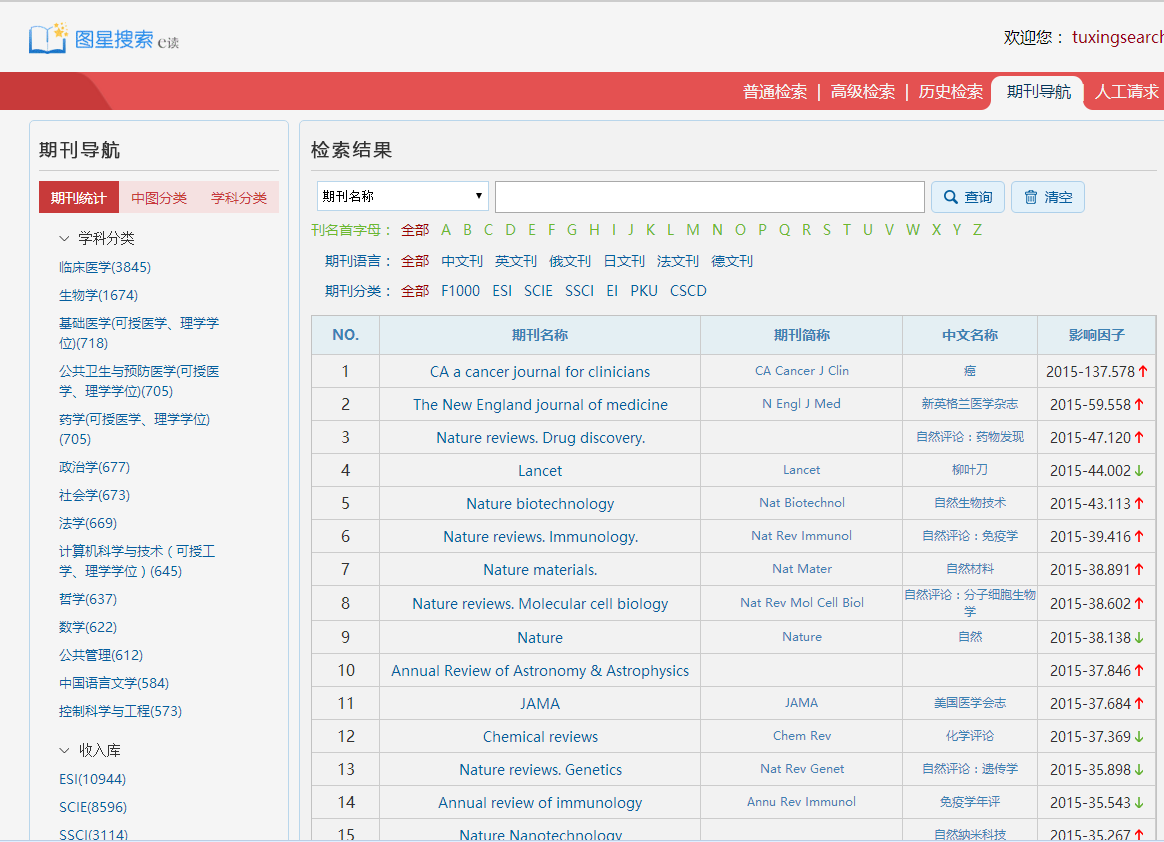 6按卷期浏览—按出版年、卷、期导航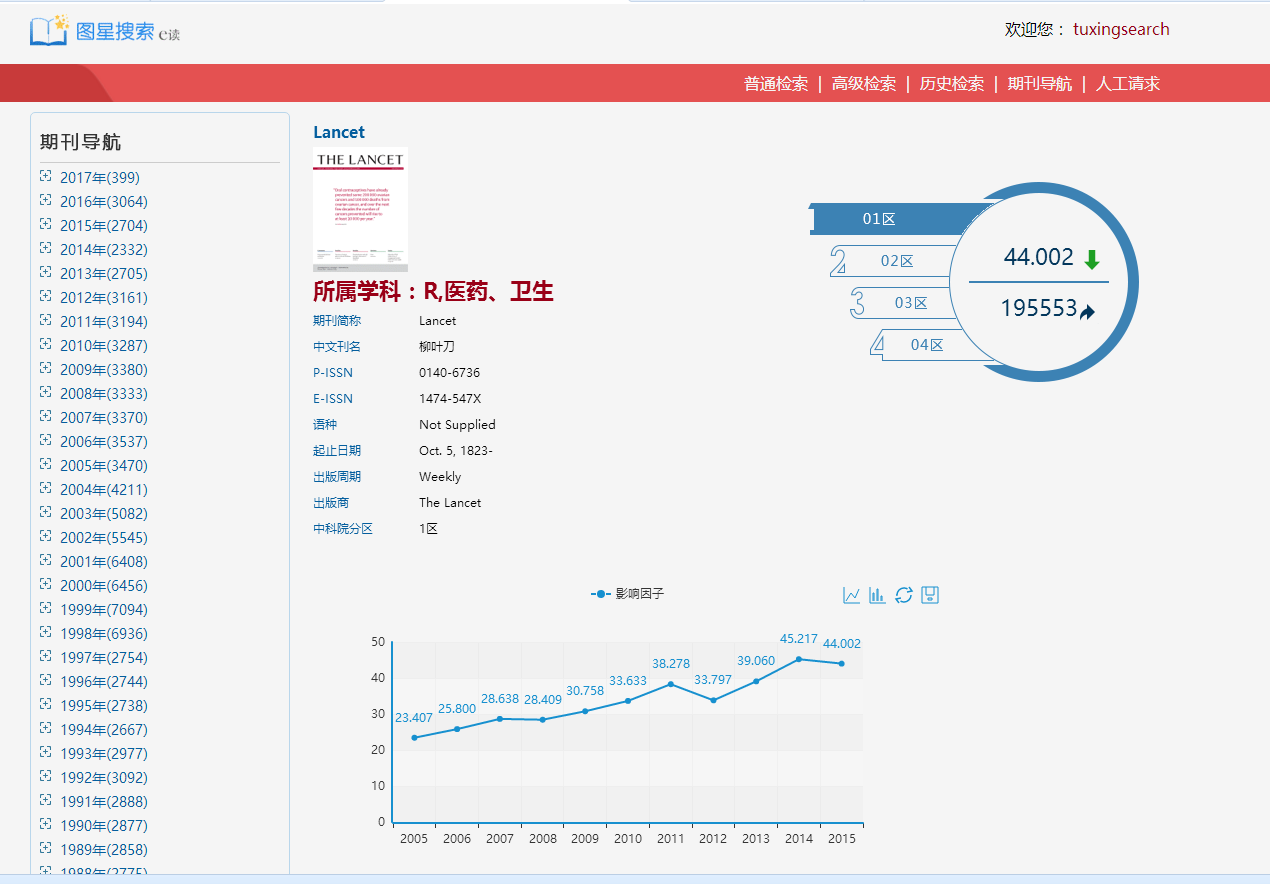 和其他同类产品的优势1.专注外文核心期刊检索和全文获取2.数据质量高，从创刊开始收集数据，提供维度结果分析3.覆盖范围广，基本覆盖全学科外文数据4.元数据更新及时，做到周更新5.提供基于期刊卷期的元数据浏览模式6.基于CALIS文献传递服务，安全、高效